Leoni eröffnet Vertriebsbüro in Dubai Globalisierung des Geschäfts mit Infrastrukturprojekten Nürnberg, 30. Oktober 2012 – Leoni, der führende Anbieter von Kabeln und Kabelsystemen für die Automobilbranche und weitere Industrien, eröffnet übermorgen eine Niederlassung in den Vereinigten Arabischen Emiraten (VAE). Das Vertriebsbüro in Dubai ist Teil der Globalisierungsstrategie, die den Auf- und Ausbau des Geschäfts in dynamischen Wachstumsregionen zum Ziel hat.Mit seiner neuen Niederlassung sucht Leoni die Nähe zu seinen bestehenden und künftigen Kunden in den VAE und weiteren Golfstaaten wie Saudi-Arabien, Oman und Bahrein. Bislang war das Unternehmen dort über Handelsvertretungen aktiv. Die neu gegründete Gesellschaft „LEONI Middle East FZE“ hat ihren Sitz in der Freihandelszone Jebel Ali in Dubai. Den Vertrieb starten die Business Units Infrastructure & Datacom sowie Energy & Communication, die sich zunächst auf Infrastrukturprojekte konzentrieren werden. Neubauten wie Bürogebäude, Flughäfen oder Einkaufszentren bieten großes Potenzial für hochwertige Verkabelungssysteme. Für solche Projekte bietet Leoni insbesondere Energie-, Brandschutz-, Daten- und Sicherheitskabel sowie zugehörige Engineering-Dienstleistungen an. (1.240 Anschläge inkl. Leerzeichen) Zugehöriges Illustrationsmaterial finden Sie unter www.media.leoni.com direkt bei dieser Mitteilung Über die Leoni-GruppeLeoni ist ein weltweit tätiger Anbieter von Drähten, optischen Fasern, Kabeln und Kabelsystemen sowie zugehörigen Dienstleistungen für den Automobilbereich und weitere Industrien. Leoni entwickelt und produziert technisch anspruchsvolle Produkte von der einadrigen Fahrzeugleitung bis zum kompletten Bordnetz-System. Darüber hinaus umfasst das Leistungsspektrum Drahtprodukte, standardisierte Leitungen, Spezialkabel und konfektionierte Systeme für unterschiedliche industrielle Märkte. Die im deutschen MDAX börsennotierte Unternehmensgruppe beschäftigt mehr als 61.000 Mitarbeiter in 32 Ländern und erzielte 2011 einen Konzernumsatz von 3,7 Mrd. Euro.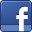 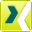 Ansprechpartner für JournalistenSven SchmidtCorporate Public & Media RelationsLEONI AGTelefon	+49 (0)911-2023-467Telefax	+49 (0)911-2023-231E-Mail	presse@leoni.com